Biology 11				The Gymnosperms             	Name:Objectives - By the end of the lesson you should be able to:Compare and contrast bryophytes, pteridophytes and gymnospermsDescribe the lifecycle of a gymnospermGive examples of gymnosperms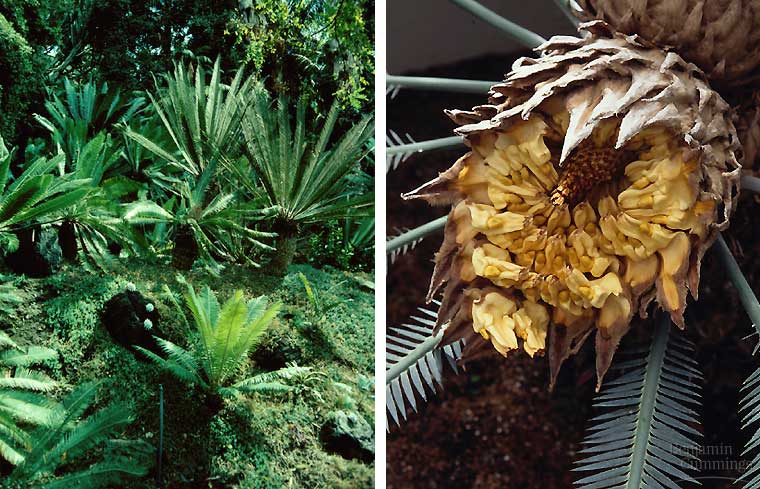 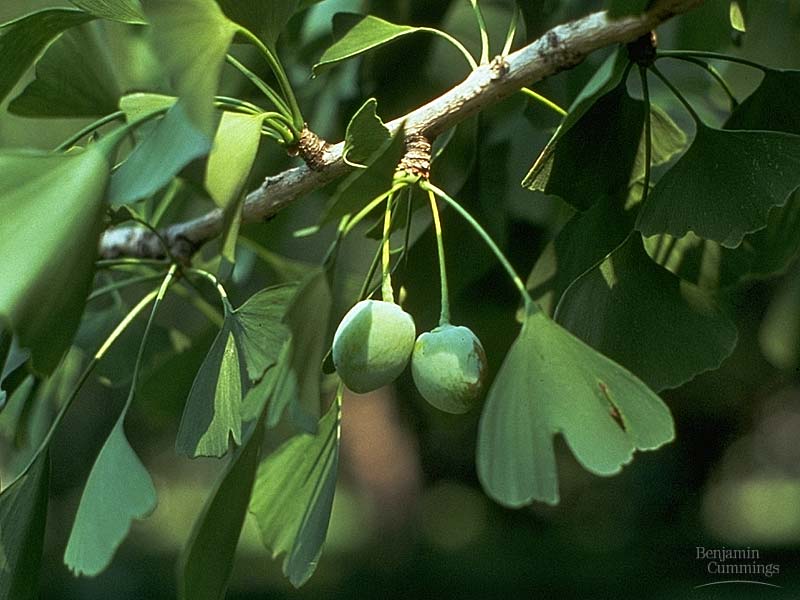 Evolution of Seeded Vascular PlantsWhen the Mesozoic era got under way, it ushered in a time of geological and ___________________ instabilityContinental drift formed the “super continent” called ___________________________ and _______________ conditions put survival pressure on the __________ dependent non-seeded vascular plantsThe key to survival was surviving _________________________________________In plants, this resulted in three significant advances:_____________________ reduced even more and becomes protected and completely dependent upon sporophyte _______________________________ evolved into sexual pollen for air distribution of the gametesDevelopment of an ___________________ protecting mechanism (___________________) that also could more effectively distribute their species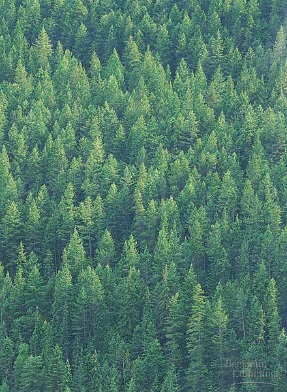 _____________________: seeded vascular plantsFirst evolved in Paleozoic era. Changes in the Mesozoic made this their era Dominant during this time were the ____________ and _______________    ConifersThese are our familiar ___________ trees and shrubs They lived in the ____________ continental interiorsWhen the climate changed at the end of the Mesozoic, the conifers were pre-adapted and flourishedEx. Juniper, Pines etc…Gymnosperms -                                                   .They are still the dominant plant in the _______ ______________ ___________ They are the dominant biome in Canada called ___________________ or Taiga coniferous forestsThe ___________________has become very ______________      It is utilizing all of the advantages so far evolved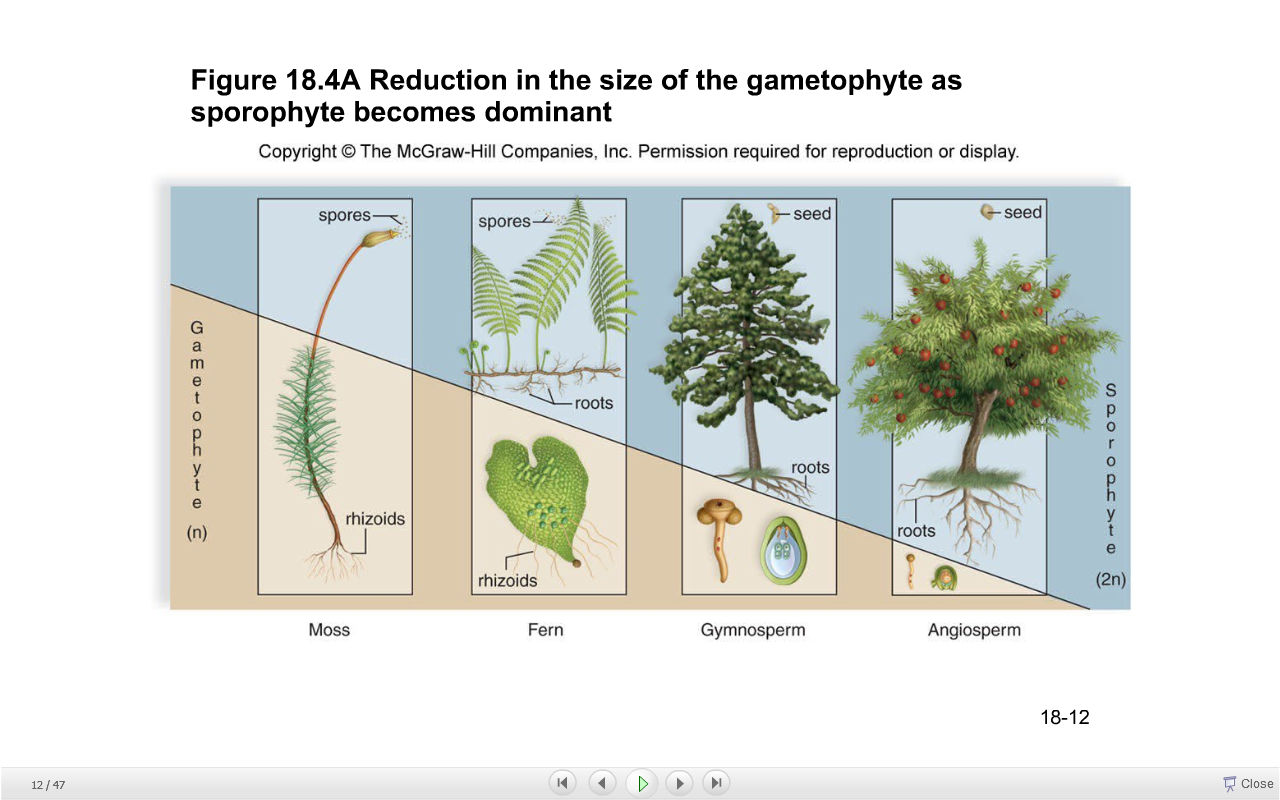 Seeded Vascular Plants___________________               ___________________male vs. female gametophytes___________________naked seeds (no fruit)__________________contain male gametophyte____________________________________________________________coniferous trees you are familiar with are diploidreduced (microscopic) gametophytereduction of __________________ protects delicate egg & embryo in protective sporophyteprotected from __________________ & _________ radiationAdvances__________ ___________ are seen for the first time which allows the gymnosperms to live in _______________ conditionsThey no longer need ___________________ for reproductionLeaves are modified into ____________ (decrease water loss)The resins inside the needles act as a natural _____________________ As a result, they became (and are) the dominant tree of the north temperate zonesLife Cycle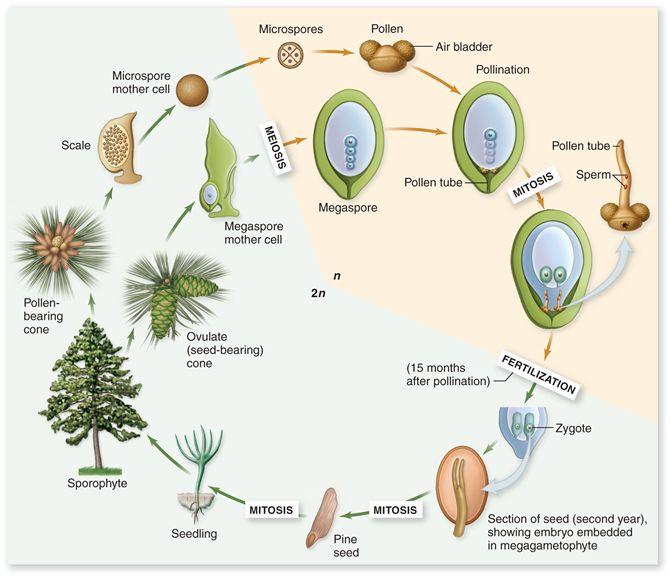 Male Cones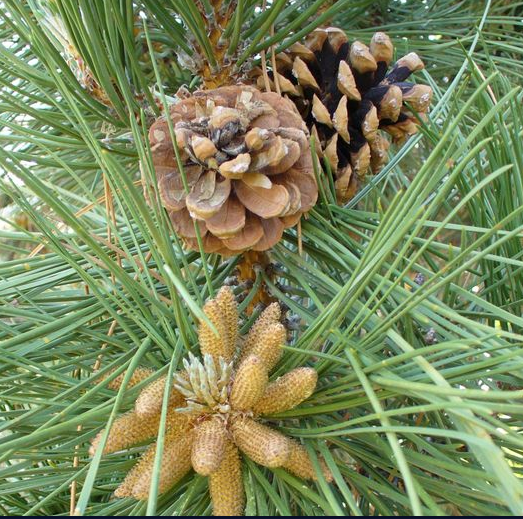 The male gametophyte is the _____________________ formed by meiosis inside the male cone The male cone is small and short lived, dropping off the tree after a few weeksFemale ConeThe female gametophyte is the ___________ formed by meiosis inside the female coneAfter _____________________ the female cone houses the seeds until next springThe female cone is _________ and long _________, dropping off the tree after 2 years!PollenPollen eliminated the requirement for ________________ for fertilization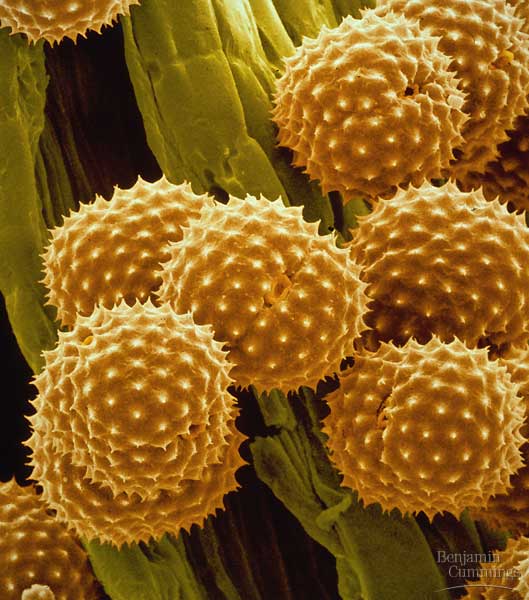 spread by ___________ & __________________ 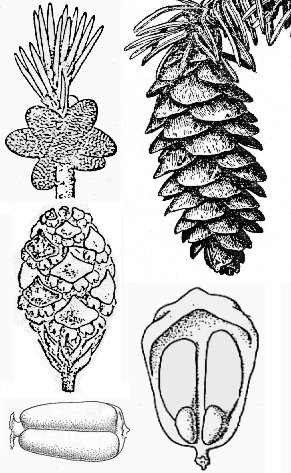 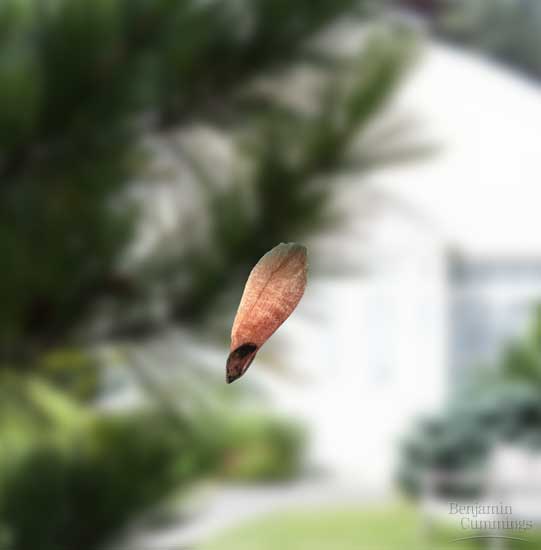 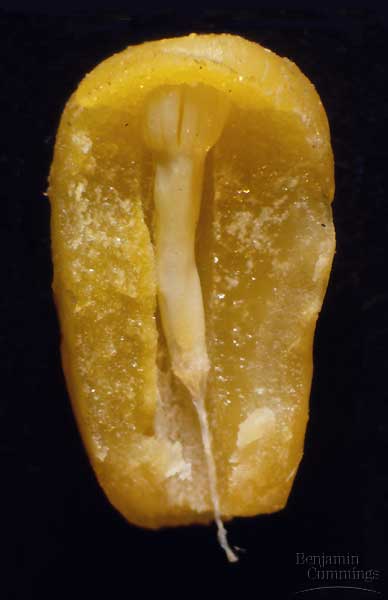 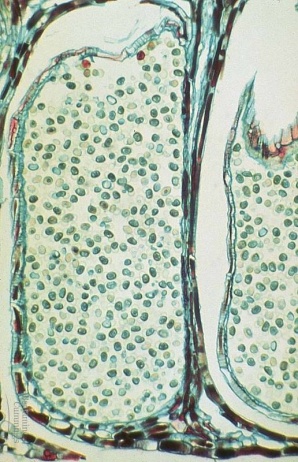 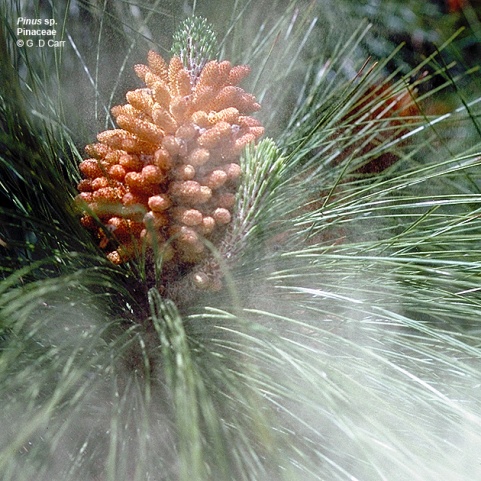 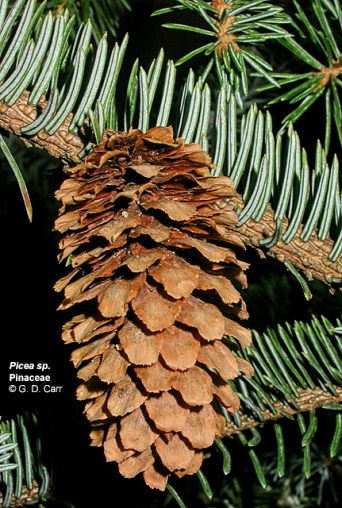 